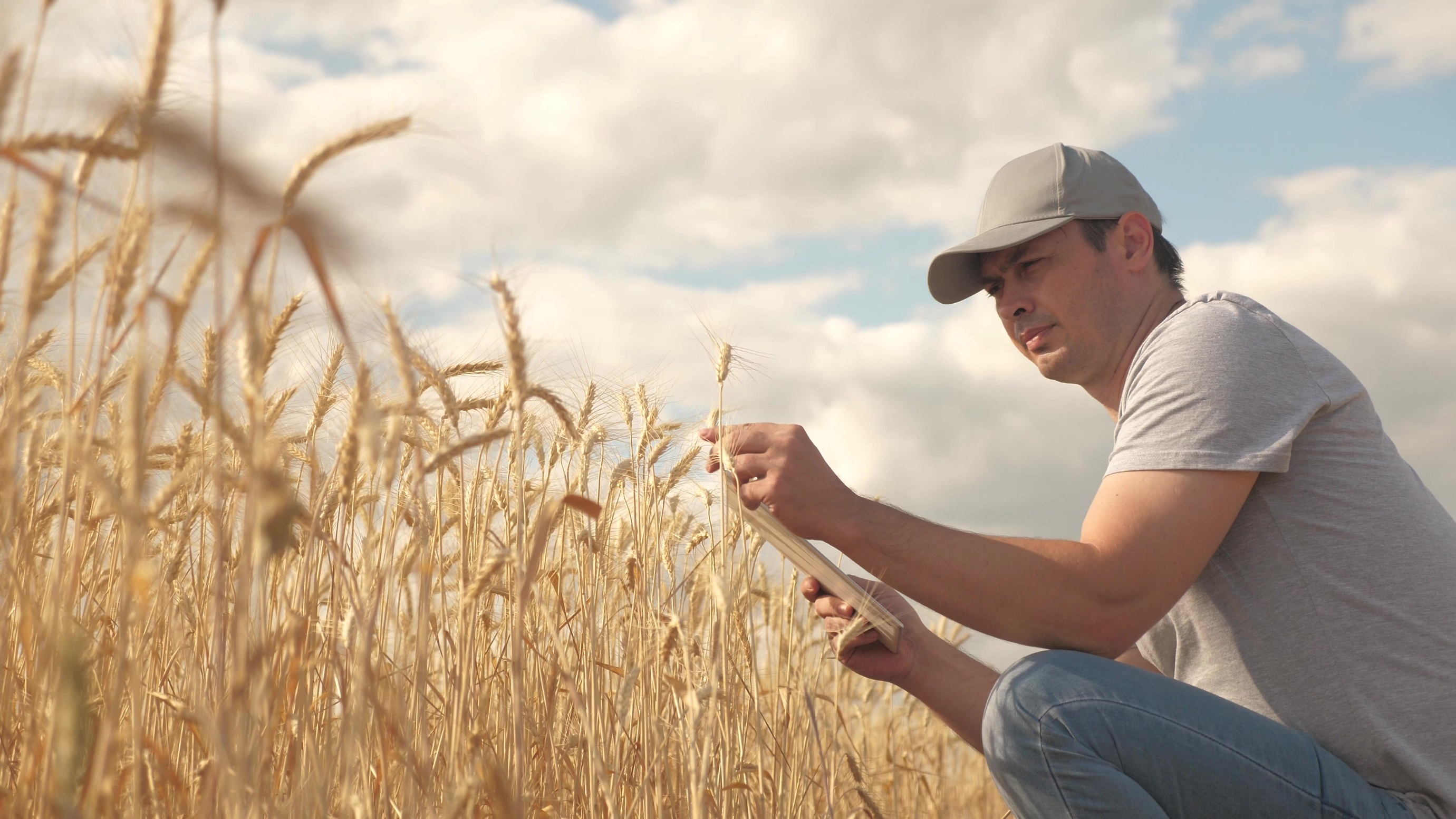 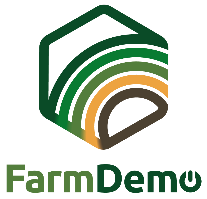 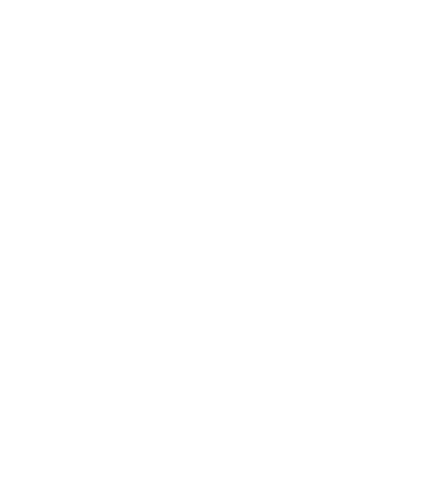 Šo aptauju var izmantot, lai iegūtu atsauksmes no jūsu pasākuma dalībniekiem gan par to, kā viņi novērtēja pasākuma organizēšanu, gan par to, ko viņi uzzināja pasākuma laikā.Tulkojiet jautājumus savā vietējā valodā. Daži jautājumi, iespējams, būs jāpielāgo atbilstoši jūsu notikumam, jo ​​īpaši 1. un 3. jautājums.Izdrukājiet aptauju uz papīra un piestipriniet to pie tāfeles. Aizpildiet, intervējot dalībniekus demonstrējuma pasākuma beigās. Vai arī izmantojiet šos jautājumus tiešsaistes aptaujai un nosūtiet saiti dalībniekiem tūlīt pēc demonstrējumu pasākuma. Pasākuma noslēguma laikā paziņojiet viņiem savu lūgumu aizpildīt aptaujas anketu.Autori: Herman Schoorlemmer, Ellen Bulten	JautājumiKā jūs uzzinājāt par šo demonstrējumu pasākumu (atzīmējiet izvēlēto)? Personisks ielūgums  Lauksaimniecības prese  Interneta vietne  Sociālie mediji  Cits (norādiet, kurš):Kāpēc jūs interesējaties apmeklēt šo demonstrējumu pasākumu?Kā jūs novērtējat demonstrējuma pasākumu dažādos aspektos (atzīmējiet izvēlēto)(Kreisās kolonnas lielumi jāpielāgo atbilstoši pasākuma aktivitātēm)Kā tika organizēts demonstrējumu pasākums?Kas šajā demo pasākumā Tev bija visinteresantākais?Kuri demonstrējuma aspekti būtu noderīgi jūsu pašu saimniecībai un kāpēc?Vai plānojat pielietot to, ko šodien redzējāt? Jā / Nē / Varbūt
Ja jūs atbildējāt “Jā” vai “Varbūt”, ko jūs varētu pielietot?Kādi ir šķēršļi, lai pielietotu šodien apgūto vai redzēto?Vai jums ir kādi citi ieteikumi?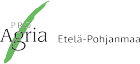 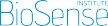 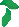 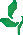 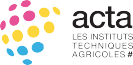 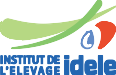 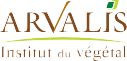 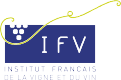 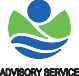 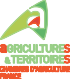 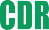 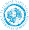 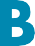 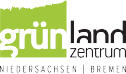 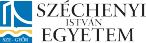 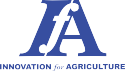 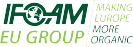 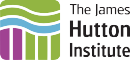 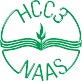 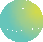 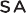 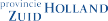 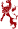 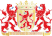 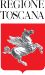 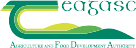 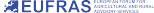 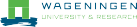 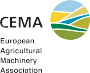 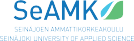 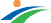 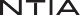 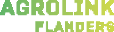 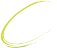 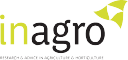 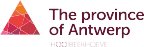 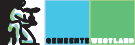 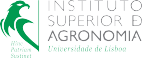 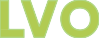 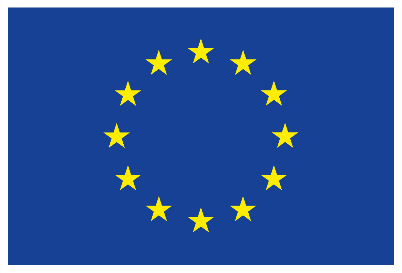 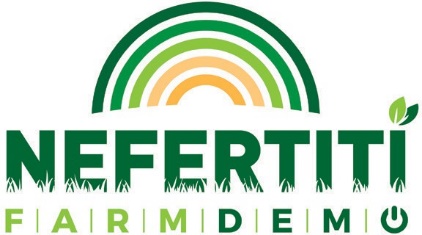 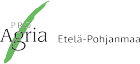 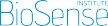 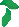 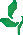 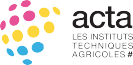 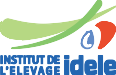 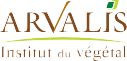 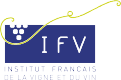 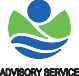 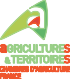 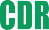 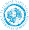 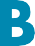 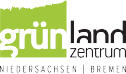 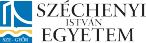 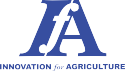 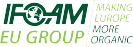 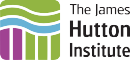 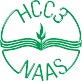 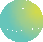 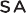 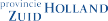 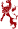 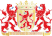 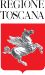 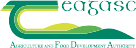 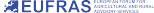 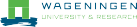 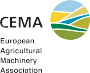 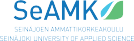 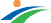 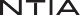 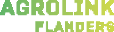 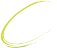 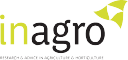 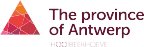 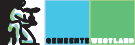 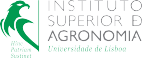 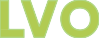 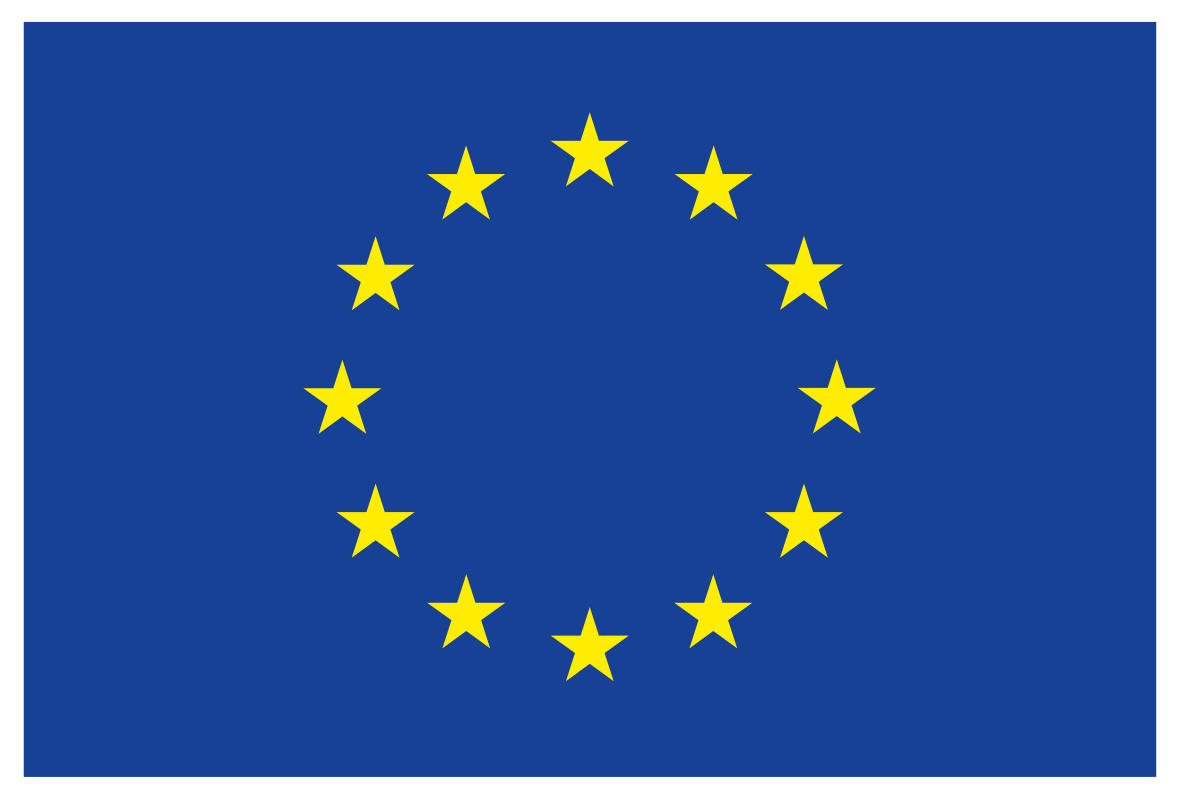 NEFERTITI PARTNERSVAIRĀK RĪKU VIETNĒtrainingkit.farmdemo.euĻoti noderīgiNoderīgiNeitrāliNav noderīgiLekcijaLauka apskateSeminārsKuri aspekti bija labi organizēti?Kuri aspekti nebija labi organizēti?Kāpēc?Kāpēc?Liels paldies, šī aptauja mums palīdzēs uzlabot nākamos demonstrējumu pasākumus!